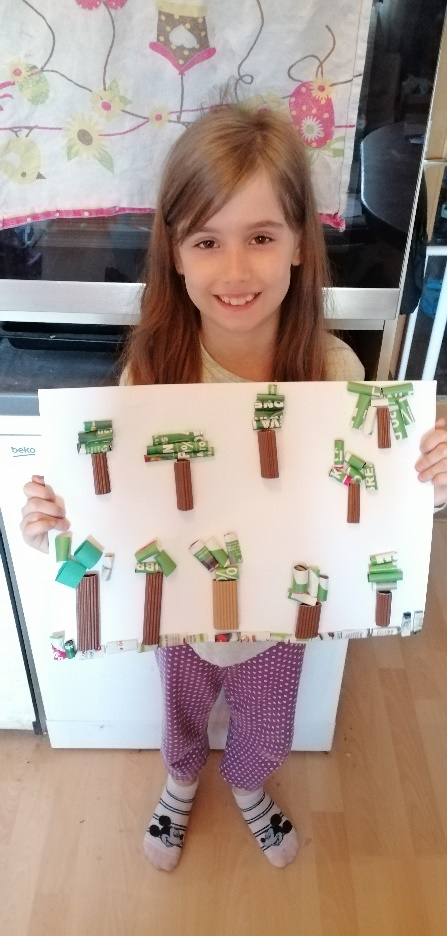 MIJA BURGER  TIJAN MIRT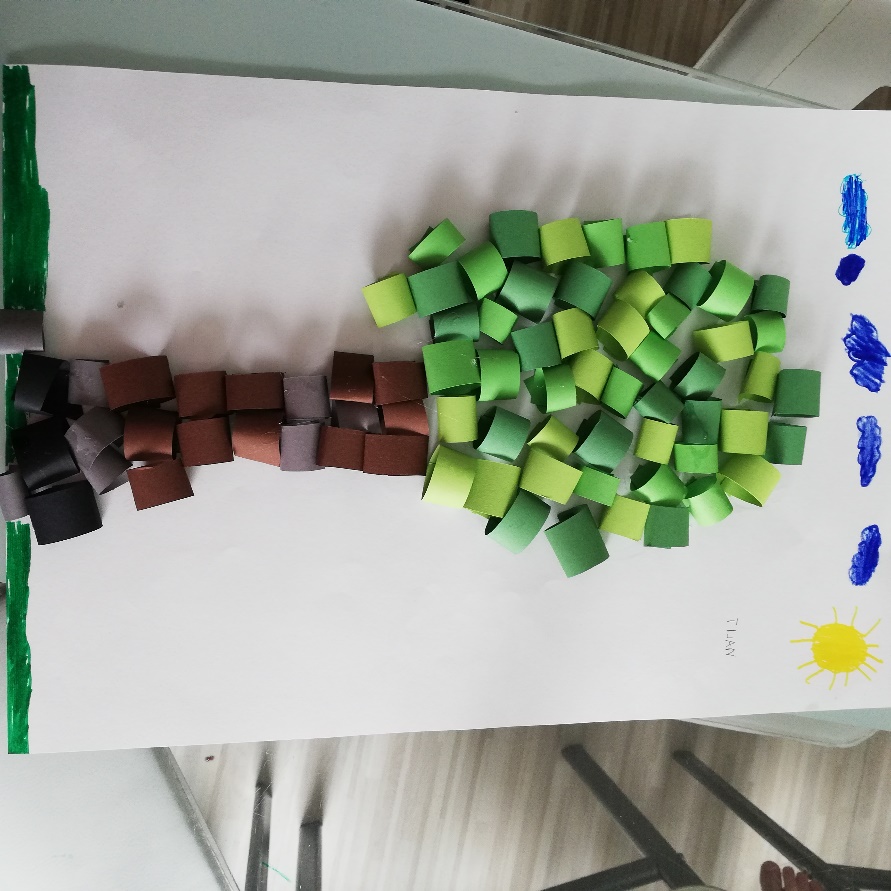 